HairShop Frisør
Henrik Ibsens gate 36
0255 Oslo
Telefon + 47 23 31 11 00
Telefon + 47 23 31 11 01
hairshop.no
post@hairshop.no
Foretaksregisteret
985 076 472 NO
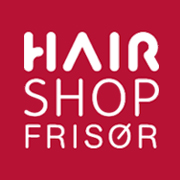 PRESSEMELDING: NY FRISØRSALONG PÅ HORISONT I BERGEN

Torsdag 13. november åpner vi HairShop Frisør på Horisont kjøpesenter i Bergen.

I forbindelse med åpningen har vi mange gode tilbud, aktiviteter og kampanjer. HairShop Frisør på Horisont vil være salong nummer 30, og det feirer vi med 30% på alle produkter i shopen. I tillegg får de første 100 som booker time et gavekort på 25% på all hårbehandling. Vi har også en spennende konkurranse hvor kundene kan vinne et helt år med gratis hårklipp! På åpningsdagen kan man også trekke sin egen klippepris, helt ned til 1 krone, sier daglig leder Cecilie Berland. Salongen blir etablert på Horisont kjøpesenter i Bergen og det er den første HairShop Frisørsalongen i Bergen. Salongen er en del av en nasjonal frisørkjede. HairShop Frisør er et spennende frisørkonsept, som har bransjens beste utvalg av hårprodukter. Hos HairShop Frisør er det uformell stemning og hyggelig service. Her er folk i alle aldre velkomne, forteller Cecilie.Cecilie har mange års erfaring som frisør og har tidligere jobbet fire år i Nikita, både på Kløverhuset og i Strandgaten i Bergen. Hun har også vært innom Saxen Frisør på Askøy. Cecilie jobber ved siden av salong på Norsk Frisørskole der hun underviser både i teori og praksis. I tillegg til daglig leder vil teamet bestå av to andre frisører; Marita som er frisør og makeupartist og Hilde som tidligere har drevet sin egen salong. Så har vi også to flinke lærlinger i teamet; Merete og Monica Charlotte. Vi blir et sammensatt team som kan tilby det beste innen hår og makeup sier Cecilie.Klokken 09.00 torsdag 13. november står vi klare med kaffe og kake til alle som kommer innom salongen. Vi deler også ut spennende goodiebager med gode tilbud og spennende vareprøver! Vi ønsker alle i Bergen og omegn velkommen til HairShop Frisør, som blir en av de kuleste salongene i hele byen! Vi skal sørge for at alle våre kunder får No more bad hair days! sier Cecilie begeistret. 

Om HairShop Frisør:
HairShop Frisør er uformelle salonger med avslappet stemning som tilbyr hyggelig service til hele familien. Vi tilbyr drop in og vanlig timebestilling, og strekker oss langt for å få plass til alle selv om timelistene skulle være fulle. Som kunde får du god rådgivning på hårpleie og styling, samt hvordan du kan ta best mulig vare på håret ditt mellom hvert frisørbesøk. HairShop Frisør fører et bredt utvalg av profesjonelle hårprodukter både når det gjelder serier og pris. Vi er tidlig ute med produktnyheter, og har alltid gode tilbud. 

Kjeden HairShop Frisør ble startet opp i 2003 av Inger Ellen Nicolaisen. Ved utgangen av 2014 har HairShop Frisør 30 salonger i Norge. Les mer om salongene våre her.HairShop Frisør er et selskap i Raise Gruppen AS.  Raise Gruppen driver i dag Nordens største og mest anerkjente konsepter innen hår og skjønnhet med ca 130 salonger, 7 skoler og over 800 medarbeidere i Norge og Sverige.